CE Salvar la Tierra Lee el texto y escribe cada consejo al lado del dibujo correspondiente. 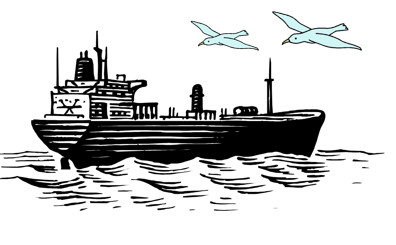 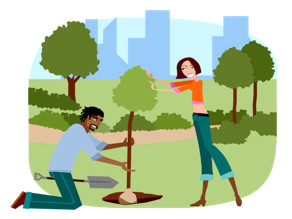 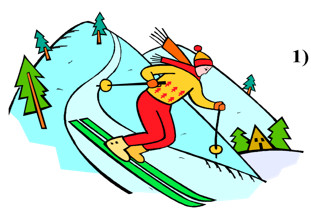 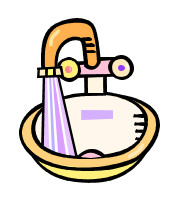 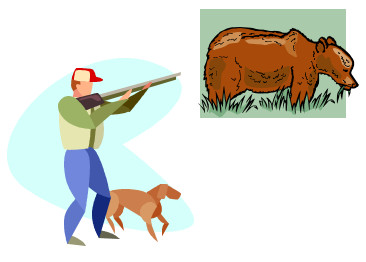 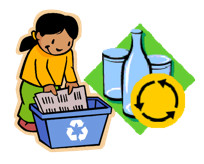 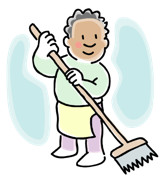 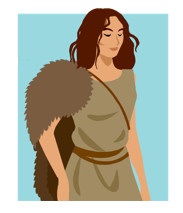 ¿Por qué hay que respetar estos consejos? ………………………………………………………………………………………………………………………………………………………………………………..Mira bien los consejos que te da este artículo, subraya en rojo las prohibiciones y en verde los órdenes.  Reescribe los consejos 3 – 5 – 6 y 8 utilizando la fórmula de la prohibición y los consejos 1 – 2 – 4  y  7 utilizando la obligación impersonal « hay que + infinitivo ». 